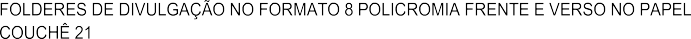 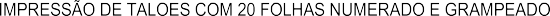 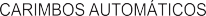 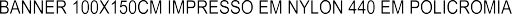 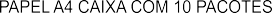 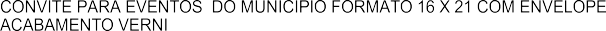 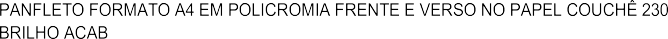 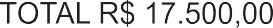 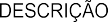 1.0002,702.700,0010016,501.650,005004,002.000.0010003,253.250,005050,002.500,0010220,002.200,0010320,003.200,00